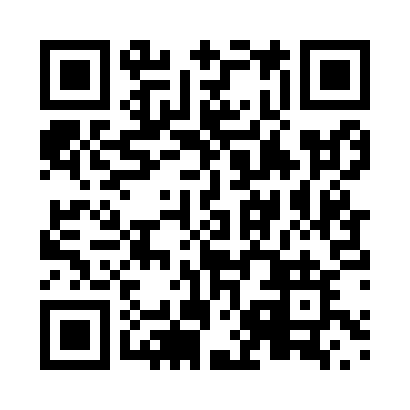 Prayer times for Vandura, Saskatchewan, CanadaWed 1 May 2024 - Fri 31 May 2024High Latitude Method: Angle Based RulePrayer Calculation Method: Islamic Society of North AmericaAsar Calculation Method: HanafiPrayer times provided by https://www.salahtimes.comDateDayFajrSunriseDhuhrAsrMaghribIsha1Wed3:335:2412:455:518:089:592Thu3:315:2212:455:528:1010:013Fri3:285:2012:455:538:1110:044Sat3:265:1812:455:548:1310:065Sun3:235:1712:455:558:1410:096Mon3:205:1512:455:568:1610:117Tue3:185:1312:455:578:1710:148Wed3:155:1212:455:588:1910:169Thu3:135:1012:455:598:2010:1910Fri3:105:0912:456:008:2210:2111Sat3:075:0712:456:008:2310:2412Sun3:055:0612:456:018:2510:2613Mon3:025:0412:456:028:2610:2914Tue3:005:0312:456:038:2710:3115Wed2:575:0212:456:048:2910:3416Thu2:555:0012:456:058:3010:3617Fri2:524:5912:456:058:3210:3818Sat2:514:5812:456:068:3310:3919Sun2:514:5612:456:078:3410:4020Mon2:504:5512:456:088:3610:4021Tue2:504:5412:456:098:3710:4122Wed2:494:5312:456:098:3810:4223Thu2:494:5212:456:108:3910:4324Fri2:484:5112:456:118:4110:4325Sat2:484:5012:466:118:4210:4426Sun2:474:4912:466:128:4310:4427Mon2:474:4812:466:138:4410:4528Tue2:474:4712:466:148:4510:4629Wed2:464:4612:466:148:4610:4630Thu2:464:4512:466:158:4710:4731Fri2:464:4512:466:168:4910:48